DEPARTMENT OF FILM STUDIESSCHOOL OF LANGUAGE, LINGUISTICS AND FILMQUEEN MARY UNIVERSITY OF LONDONFLM6210 CINEMAS IN CONTEMPORARY CHINA2022- 2023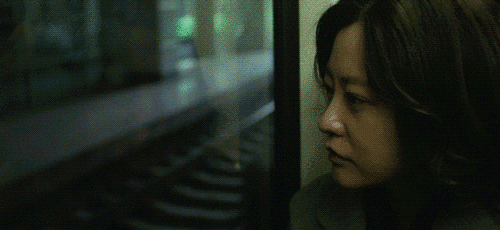 MODULE HANDBOOKCONVENOR: DR. KIKI TIANQI YUSemester A | Level 6 | 15 CreditsLecture and Seminar: Thursday 11:00-13:00 hr.DESCRIPTIONTaking contemporary Chinese cinema and moving image as case studies, this moduleexamines the concepts of world cinema, global auteurs, generational cinema, independentcinema, the national and the transnational, as well as localized genres and aesthetics in non-Western cinema. While the People's Republic of China (PRC) is now the world's second largest film industry in terms of revenue, as perhaps befits its putative status as the world'slargest economy, cinema and moving image culture are increasingly transnational,collaborative, multi-platform. This course explores both the commercial cinema and the independent practices. It will mainly examine the practices in mainland China since the 1980s, but the practices in Taiwan and Hong Kong will also be discussed, to problematise notions of national, regional, transnational and world cinema.LEARNING OUTCOMESStudents on the module can expect to• engage critically with debates in the field of Chinese cinemas, world cinema, differentforms of independent cinema and art cinema, and put them in productive use.• make critical judgements in the understanding and evaluation of a variety of film practices in contemporary China.• understand film practices and cinema culture in China as they have emerged historically and appreciate the processes through which they have come into being, with reference to social, political, cultural and technological change.• draw and reflect upon the relevance and impact of their own cultural commitments and positioning to the film festival programming practice.• employ appropriate methods, theories and resources for exploring a research question.• collate, critically evaluate and understand a variety of research material within and beyond academic literature.ASSESSMENTSGroup project 25%:Two or three students work in a group to curate a film festival programme on a specific theme (discuss with the lecturer). Write a 1000 words programme note, plus the festival schedule and design a poster. The programme note must address: What is the theme? Why do you choose it? What is your selection of films or directors? How will they be presented: how many days/sections and ideal venue? Are you planning to design extra activities to accompany the programme to further engage the audience? If so, what are they?DEADLINE: 18 December 2022 Sunday 11:55pmIndividual essay (3000 words) 75%:To analyse one film screened in class and you must choose one of the themes covered in the module as the framework and engage with two key notions discussed in class. It is to demonstrate your skills in research, textual and contextual analysis, and scholarly argumentation.DEADLINE: 6 January 2023 Friday 11:55pmNotes on referencing: Please ensure you follow the guidelines on referencing and writing abibliography set out in section 5.2 of the SLLF Undergraduate Handbook.All students must ensure that they obtain a copy of the School Handbook forUndergraduate Students – http://qmplus.qmul.ac.uk/mod/book/view.php?id=314648 – and follow the School’s guidelines and regulations in all matters regarding this module.WEEKLY OUTLINEWeek 1: Introduction: Chinese Cinemas and its historyThe first week will examine how cinemas in contemporary China problematise the concepts of ‘national cinema’, ‘world cinema’, and discuss different approaches to understand the so-called ‘Chinese cinema’. It will also provide a brief history of Chinese cinemas and explore how to understand cinemas in contemporary China in relation to its multi-layered film, cultural and political histories. Screening: Return to Dust, dir. Li Ruijun, 2022 Link to the film (eng subtitled): https://www.dandanzan10.top/dianying/105218.html(A Chinese online viewing platform)Additional viewing: Spring in a small town, dir. Fei Mu, 1948Link:https://learningonscreen.ac.uk/ondemand/index.php/prog/0A43CB66?bcast=116027932Login to Box of Broadcast through searching institution QMUL. Reading:Ewa Mazierska, “World cinema, third cinema”, in Studies in World Cinema 1 (2020) 14-21. Jessica Kiang, “‘Return to Dust’ Review: A Compassionate but Cautious Chinese Drama of Rural Lives Ennobled by Sacrifice” in Variety, 13 Feb 2022.https://variety.com/2022/film/reviews/return-to-dust-review-yin-ru-chen-yan-1235175393/Additional reading:Zhang, Zhen. “An Amorous History of the Silver Screen: The Actress As VernacularEmbodiment in Early Chinese Film Culture”, Camera Obscura, 48 (Volume 16, Number 3),2001, pp. 228-263.Paul Clark, “Artists, Cadres, and Audiences: Chinese Socialist Cinema, 1949-1979” in ACompanion to Chinese Cinema, edited by Zhang, Yingjin. Wiley-Blackwell, 2012.Week 2: Generational filmmakers, world cinema and global auteurs 1This week will discuss the 5th generation director emerged in the 1980s. It will explore the notion of generational cinema in China within the context of world cinema and the production of global auteurs by international film festivals. Screening: Raise the Red Lantern, dir. Zhang Yimou, 1991Reading:Elsaesser, Thomas. ‘The Global Author: Control, Creative Constraints and Performative SelfContradiction’ in The Global Auteur: The Politics of Authorship in 21st Century Cinema,Bloomsbury Academic, 2016.Reynaud, Berenice.  “China on the set with Zhang Yimou” in Sight & Sound (inc. Monthly Film Bulletin) Volume: 1 Issue 3 (1991) ISSN: 0037-4806 Online ISSN: 2515-5164https://reader-exacteditions-com.ezproxy.library.qmul.ac.uk/issues/58124/spread/29 Tan Ye and Zhang Yimou, “From the Fifth to the Sixth Generation: An Interview with Zhang Yimou” in Film Quarterly, Winter, 1999-2000, Vol. 53, No. 2 (Winter, 1999-2000), pp. 2-13.Week 3: Generational filmmakers, world cinema and global auteurs 2This week will explore works by the 6th generation directors, led by Wang Xiaoshuai, JiangWen, Lou Ye and Jia Zhangke. It will examine how their cinema differs from the previousgeneration in terms of themes and aesthetics. It will also contextualise their films within the local underground and independent cinema, in relation to censorship and film policy.Screening: Still Life, dir. Jia Zhangke, 2016Reading:Cecília Mello, “Landscape painting, Chinese philosophy and the aesthetic innovation of Still Life“ in The cinema of Jia Zhangke : realism and memory in Chinese film, Bloomsbury Academic, 2019https://www-screenstudies-com.ezproxy.library.qmul.ac.uk/encyclopedia-chapter?docid=b-9781350122154&tocid=b-9781350122154-chapter5&pdfid=9781350122154.ch-005.pdf Zhang, Yingjin. “Rebel without a Cause? China’s New Urban Generation and PostsocialistFilmmaking.” In The Urban Generation Chinese Cinema and Society at the Turn of theTwenty-first Century, edited by Zhang Zhen, 49-80. Durham and London: Duke UniversityPress, 2007.Additional reading:Berry, Michael. Jia Zhangke's 'Hometown Trilogy': Xiao Wu, Platform, Unknown Pleasures.Bloomsbury Academic, 2009.Week 4: Local blockbusters, national sentiments and identitiesThis week will focus on the rise of local film industry and productions of local blockbusters.Taking Feng Xiaogang’s New Year films and Zhang Yimou’s martial art cinema asexamples, it will discuss how local blockbusters aim to construct national identity and createnational sentiments. It will also discuss recent new forms of main-melody films and the first successful blockbuster sci-fi Wandering Earth (2019).Screening: Youth, dir. Feng Xiaogang, 2017https://www.youtube.com/watch?v=BiEt84r_3io Reading:Emilie Yueh-yu Yeh & Darrell William Davis (2008) “Re-nationalizing China's filmindustry: case study on the China Film Group and film marketization”, Journal of ChineseCinemas, 2:1, 37-51, DOI: 10.1386/jcc.2.1.37_1Zhu, Ying. “New Year Film as Chinese Blockbuster: From Feng Xiaogang’s ContemporaryUrban Comedy to Zhang Yimou’s Period Drama” in Art, Politics, and Commerce in ChineseCinema, edited by Ying Zhu, Stanley Rosen, Hong Kong University Press, 2010.Additional reading:Rosen, Stanley. “Film and Society in China: The Logic of the Market”, in A Companion toChinese Cinema, edited by Yingjing Zhang, Wiley-Blackwell, 2012.Lu, Yi. “The malling of the movies: Film exhibition reforms, multiplexes, and filmconsumption in the new millennium in urban China”, in Journal of ChineseCinemas, 10:3, 205-227, 2016. DOI: 10.1080/17508061.2016.1163883Week 5: Independent Documentary 1: personal Filmmaking as social engagement This week will focus on an essential part of Chinese independent cinema - independentdocumentary that emerged at the end of 1980s. The availability of DV camera on the retailmarket in the late 1990s has made documentary filmmaking accessible to individual amateursand largely facilitated the long repressed personal filmmaking. We will discussindependent documentary as personal expression and social engagement in the still politicallyrepressed China.Screening: Nostalgia, dir. Shu Haolun, 2003Reading:Yu, Kiki Tianqi. “Nostalgia toward Laojia: Old Home as an Imagined Past” in 'My' Self onCamera: First Person Documentary Practice in an Individualising China, Edinburgh:University of Edinburgh Press, 2019Edwards, Dan. “From Underground Practice to Alternative Public Sphere” in IndependentChinese Documentary: Alternative Visions, Alternative Publics, Edinburgh: University ofEdinburgh Press, 2015.Week 6: Independent Documentary 2: modes of productions This week will continue the discussion on independent documentary with a special attention to the diversifying production modes in the context of global documentary filmmaking network. Screening: China’s van Goghs, dir. Haibo Yu & Kiki Tianqi Yu, 2016Reading: Camille Deprez, Judith Pernin. “Introduction” in Post-1990 Documentary: Reconfiguring Independence, Edinburgh University Press, 2015Kiki Tianqi Yu, “Three Modes of Independent Creative Documentary Production and the Rise of the Industrial Mode” in Chinese Independent Cinema, edited by Chris Berry et al. University of Amsterdam Press, 2023.   Week 7 Study weekNo classes Week 8: Women’s cinema and the rise of arthouse cinemaThis week will discuss contemporary women’s cinema in the context of recent rise of arthouse cinema and film auteurs after the Sixth-Generation filmmakers. Cinema by women presents a valuable perspective on gender, sexuality, history, culture, society, and demonstrates interesting forms of aesthetic experimentation. The development of local independent production companies that aim to produce new auteurs provide mechanism for more young directors including women to emerge. Screening: Spring Tide, dir. Yang Lina, 2019https://www.dandanzan10.top/dianying/63875.htmlReading:Wang, Lingzhen. “Chinese Women’s Cinema”, in A Companion to Chinese Cinema, editedby Zhang, Yingjin. Wiley-Blackwell, 2012Clarence Tsui, “Chinese Director Yang Lina: ‘China is getting more Patriarchal’” in Hollywood Reporter, 1 April 2013. https://www.hollywoodreporter.com/news/general-news/chinese-director-yang-lina-china-431966/Week 9: Transnational Chinese cinema and co-productionsThis week will explore Chinese cinema in the transnational context. It will discusstransregional Sinophone film co-productions within East Asia, as well as China’scollaboration with Hollywood. Special attention will be paid to how transnational cinemagives rise to Chinese stars on the global stage, how PRC’s film censorship affects the Hollywood, and PRC’s ambition to strengthen its soft power through cinema.Screening: Hero, dir. Zhang Yimou, 2004Reading:Berry, C. (2010), ‘What is transnational cinema? Thinking from the Chinese situation’,Transnational Cinemas 1: 2, pp. 111–127, doi: 10.1386/trac.1.2.111_1Weiying Peng & Michael Keane (2019) China’s soft power conundrum, film coproduction,and visions of shared prosperity, International Journal of Cultural Policy, 25:7, 904-916,DOI: 10.1080/10286632.2019.1634062Additional readings:Berry, Chris. “Transnational Chinese Cinema Studies”, in The Chinese Cinema Book, editedby Song Hwee Lim and Julian Ward, BFI, 2017.Yuxing Zhou (2015) Pursuing soft power through cinema: censorship and double standardsin mainland China, Journal of Chinese Cinemas, 9:3, 239-252, DOI:10.1080/17508061.2015.1049878Week 10: Ethnic minority filmsThis week will explore ethnic minority films through a case study of Tibetan filmmaker Pema Tseden.Screening: Tharlo, dir. Pema Tseden, 2017 Reading:Grewal, Anup. “Contested Tibetan landscapes in the films of Pema Tseden”, Journal ofChinese Cinemas, 10:2,135-149, 2016. DOI: 10.1080/17508061.2016.1167336Berry, Chris. “Pema Tseden and the Tibetan road movie: space and identity beyond the‘minority nationality film’, in Journal of Chinese Cinemas, 10:2, 89-105, 2016.DOI: 10.1080/17508061.2016.1167334Week 11: Conclusion and Artist moving images in gallery spacesThis week will review the themes and concepts covered in the prevous weeks, with an expanded attention to films in art spaces, or artist moving image by well-known Chinesecontemporary artist-filmmakers including Yang Fudong and Zhao Liang. Screening: The Fifth Night, dir. Yang Fudong, 2010https://publicdelivery.org/yang-fudong-the-fifth-night/ First Spring, dir. Yang Fudong. 2010.https://www.shortoftheweek.com/2010/01/18/first-spring/ Readings:Berry, Chris. “The New Gestural Cinema: Yang Fudong and the Gallery Film”, in FilmQuarterly, Vol. 67 No. 3, Spring 2014. pp. 17-29. DOI: 10.1525/fq.2014.67.3.17Gladston, Paul. ‘Somewhere (and Nowhere) between Modernity and Tradition: Towards aCritique of International and Indigenous Perspectives on the Significance of ContemporaryChinese Art’, in Tate Papers, no.21, Spring, 2014Additional reading:Dong, Bingfeng. “Cinema of Exhibition: Film in Chinese Contemporary Art.” In China’siGeneration. Cinema and Moving Image Culture for the Twenty-First Century, edited by M.D.Johnson, K. B. Wagner, K. T. Yu, and L. Volpiani, 73–88. Bloomsbury, 2014.Elena Pollacchi (2019) Porous circuits: Tsai Ming-liang, Zhao Liang, and Wang Bing at theVenice International Film Festival and the interplay between the festival and the artexhibition circuits, Journal of Chinese Cinemas, 13:2, 130-146, DOI:10.1080/17508061.2019.1665239